APPLICATION FOR A PITCH IN THE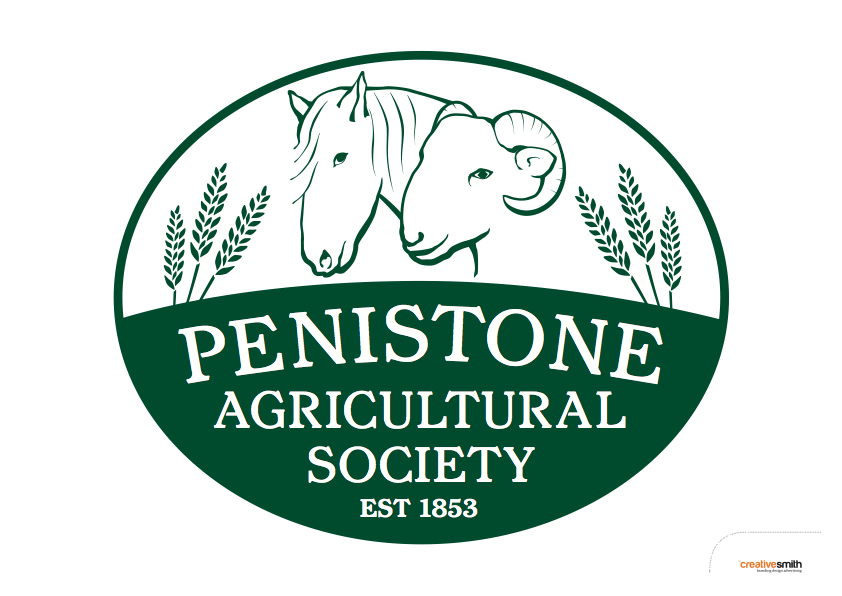 CRAFT MARQUEEAT PENISTONE SHOWON SATURDAY, 14TH SEPTEMBER 2019Prospective exhibitors in the Craft Marquee are invited to submit an application form for a pitch no later than Friday, 7th June 2019.  Successful applicants will be notified by Monday, 17 June at which point exhibitors will be asked to confirm their booking by sending their remittance.Please provide the information requested belowName: ___________________________________________Home Address: _____________________________________

_________________________________________________
Business Name: _____________________________________Business Address (If different from Home Address): ___________

_________________________________________________
Home Phone No.: ____________________________________Work Phone No.: _____________________________________Mobile: ____________________________________________Email: _____________________________________________Please provide a full description of your craft goods (include a photograph if available):Website (if available):